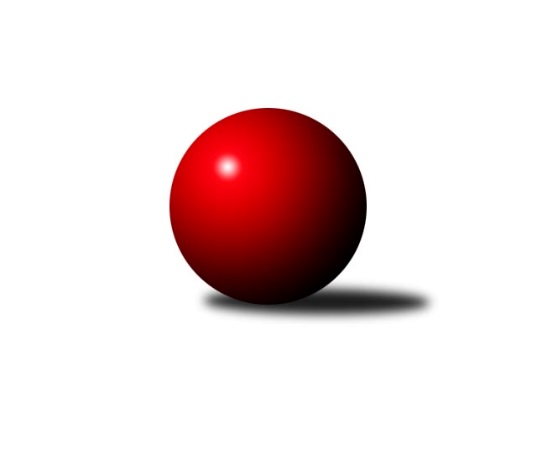 Č.5Ročník 2021/2022	15.10.2021Nejlepšího výkonu v tomto kole: 2783 dosáhlo družstvo: TJ Start Rychnov n. Kn. BVýchodočeská divize 2021/2022Výsledky 5. kolaSouhrnný přehled výsledků:TJ Lokomotiva Trutnov B	- SK Solnice 	10:6	2670:2644		14.10.SKK Třebechovice p. O.	- KK Zálabák Smiřice 	12:4	2509:2473		15.10.TJ Jiskra Hylváty	- KK Vysoké Mýto 	2:14	2584:2659		15.10.TJ Start Rychnov n. Kn. B	- TJ Nová Paka 	14:2	2783:2669		15.10.TJ Dvůr Králové n. L. 	- KK Dobruška 	10:6	2646:2512		15.10.SKK Hořice C	- SKK Náchod B	4:12	2637:2742		15.10.SKK Vrchlabí SPVR B	- TJ Červený Kostelec B	2:14	2469:2591		15.10.Tabulka družstev:	1.	KK Vysoké Mýto	5	5	0	0	72 : 8 	 	 2721	10	2.	SKK Náchod B	5	4	0	1	62 : 18 	 	 2754	8	3.	SK Solnice	5	4	0	1	60 : 20 	 	 2623	8	4.	TJ Dvůr Králové n. L.	5	4	0	1	50 : 30 	 	 2595	8	5.	KK Dobruška	5	3	0	2	54 : 26 	 	 2605	6	6.	TJ Červený Kostelec B	4	3	0	1	41 : 23 	 	 2604	6	7.	TJ Lokomotiva Trutnov B	5	3	0	2	42 : 38 	 	 2593	6	8.	SKK Třebechovice p. O.	5	3	0	2	36 : 44 	 	 2494	6	9.	TJ Nová Paka	5	2	0	3	38 : 42 	 	 2599	4	10.	TJ Jiskra Hylváty	4	1	0	3	18 : 46 	 	 2572	2	11.	KK Zálabák Smiřice	5	1	0	4	24 : 56 	 	 2518	2	12.	TJ Start Rychnov n. Kn. B	5	1	0	4	23 : 57 	 	 2596	2	13.	SKK Hořice C	5	0	0	5	16 : 64 	 	 2504	0	14.	SKK Vrchlabí SPVR B	5	0	0	5	8 : 72 	 	 2439	0Podrobné výsledky kola:	 TJ Lokomotiva Trutnov B	2670	10:6	2644	SK Solnice 	Miloš Veigl	 	 236 	 236 		472 	 2:0 	 435 	 	198 	 237		Pavel Píč	Jaroslav Jeníček	 	 216 	 231 		447 	 0:2 	 469 	 	228 	 241		Milan Hrubý	Zdeněk Babka	 	 212 	 198 		410 	 0:2 	 477 	 	242 	 235		Tomáš Hrubý	Karel Kratochvíl	 	 228 	 176 		404 	 0:2 	 413 	 	204 	 209		Patrik Šindler	Petr Holý	 	 260 	 230 		490 	 2:0 	 430 	 	205 	 225		Pavel Nosek	Martin Khol	 	 230 	 217 		447 	 2:0 	 420 	 	198 	 222		Martin Nosekrozhodčí: Zdeněk BabkaNejlepší výkon utkání: 490 - Petr Holý	 SKK Třebechovice p. O.	2509	12:4	2473	KK Zálabák Smiřice 	Jiří Černák	 	 198 	 192 		390 	 2:0 	 379 	 	194 	 185		Martin Matějček	Oldřich Motyčka	 	 209 	 230 		439 	 2:0 	 396 	 	199 	 197		Martin Ivan	Jiří Bek	 	 216 	 223 		439 	 2:0 	 377 	 	187 	 190		Anna Doškářová	Josef Dvořák *1	 	 187 	 183 		370 	 0:2 	 434 	 	221 	 213		Miroslav Cupal	Miloš Kvapil	 	 201 	 226 		427 	 2:0 	 417 	 	203 	 214		Michal Janeček	Robert Petera	 	 217 	 227 		444 	 0:2 	 470 	 	237 	 233		Martin Kamenickýrozhodčí: Josef Dvořákstřídání: *1 od 51. hodu Zdeněk MařákNejlepší výkon utkání: 470 - Martin Kamenický	 TJ Jiskra Hylváty	2584	2:14	2659	KK Vysoké Mýto 	Matěj Mach	 	 204 	 183 		387 	 0:2 	 403 	 	190 	 213		Tomáš Brzlínek	Tomáš Pražák	 	 206 	 214 		420 	 0:2 	 431 	 	222 	 209		Tomáš Kyndl	Milan Vencl	 	 212 	 232 		444 	 0:2 	 454 	 	218 	 236		Martin Prošvic	Libor Čaban	 	 207 	 244 		451 	 2:0 	 443 	 	205 	 238		Václav Kašpar	Karel Řehák	 	 206 	 227 		433 	 0:2 	 461 	 	244 	 217		Jaroslav Stráník	Zdeněk Kaplan	 	 237 	 212 		449 	 0:2 	 467 	 	223 	 244		Petr Bartošrozhodčí: Milan VenclNejlepší výkon utkání: 467 - Petr Bartoš	 TJ Start Rychnov n. Kn. B	2783	14:2	2669	TJ Nová Paka 	Petr Gálus	 	 227 	 240 		467 	 2:0 	 437 	 	210 	 227		Dobroslav Lánský	Dalibor Ksandr	 	 229 	 230 		459 	 2:0 	 424 	 	217 	 207		Erik Folta	Jiří Pácha	 	 238 	 215 		453 	 2:0 	 431 	 	214 	 217		Jaromír Erlebach	Václav Buřil	 	 217 	 257 		474 	 0:2 	 490 	 	244 	 246		Vojtěch Kazda	Matěj Stančík	 	 243 	 237 		480 	 2:0 	 450 	 	253 	 197		Jiří Bajer	Michal Kala	 	 229 	 221 		450 	 2:0 	 437 	 	219 	 218		Jan Ringelrozhodčí: Jiří PáchaNejlepší výkon utkání: 490 - Vojtěch Kazda	 TJ Dvůr Králové n. L. 	2646	10:6	2512	KK Dobruška 	Jan Janeček	 	 238 	 231 		469 	 2:0 	 378 	 	191 	 187		Lukáš Fanc	Luděk Horák *1	 	 196 	 218 		414 	 0:2 	 436 	 	220 	 216		Martin Děkan	Petr Janeček	 	 218 	 212 		430 	 0:2 	 458 	 	235 	 223		Michal Balcar	Jiří Rejl	 	 167 	 209 		376 	 0:2 	 432 	 	214 	 218		Roman Václavek	Ladislav Zívr	 	 267 	 231 		498 	 2:0 	 385 	 	207 	 178		Milan Hašek	Martin Šnytr	 	 206 	 253 		459 	 2:0 	 423 	 	205 	 218		Jan Králíčekrozhodčí: Stanislav Dufekstřídání: *1 od 65. hodu Lukáš BlažejNejlepší výkon utkání: 498 - Ladislav Zívr	 SKK Hořice C	2637	4:12	2742	SKK Náchod B	Tereza Kroupová	 	 194 	 228 		422 	 0:2 	 501 	 	267 	 234		Martin Hanuš	Adam Balihar	 	 228 	 217 		445 	 0:2 	 448 	 	230 	 218		Aleš Tichý	Ondřej Košťál	 	 247 	 246 		493 	 2:0 	 430 	 	230 	 200		Daniel Majer	Ondřej Duchoň	 	 200 	 202 		402 	 0:2 	 434 	 	222 	 212		Jaroslav Špicner	Karel Košťál	 	 225 	 235 		460 	 2:0 	 456 	 	231 	 225		Adéla Víšová	Nela Bagová	 	 204 	 211 		415 	 0:2 	 473 	 	240 	 233		Lucie Slavíkovározhodčí: Vojtěch TulkaNejlepší výkon utkání: 501 - Martin Hanuš	 SKK Vrchlabí SPVR B	2469	2:14	2591	TJ Červený Kostelec B	Michal Erben	 	 184 	 214 		398 	 0:2 	 492 	 	259 	 233		Tomáš Kincl	Adam Svatý	 	 194 	 194 		388 	 0:2 	 404 	 	201 	 203		Jakub Wenzel	Pavel Gracias	 	 219 	 175 		394 	 0:2 	 424 	 	212 	 212		Petr Linhart	Filip Matouš	 	 235 	 206 		441 	 2:0 	 357 	 	175 	 182		Kamil Mýl	Vladimír Cerman	 	 202 	 226 		428 	 0:2 	 467 	 	231 	 236		Daniel Bouda	Jan Horáček	 	 210 	 210 		420 	 0:2 	 447 	 	202 	 245		Michal Vlčekrozhodčí: Roman TrýznaNejlepší výkon utkání: 492 - Tomáš KinclPořadí jednotlivců:	jméno hráče	družstvo	celkem	plné	dorážka	chyby	poměr kuž.	Maximum	1.	Martin Hanuš 	SKK Náchod B	501.83	329.0	172.8	2.0	3/4	(523)	2.	Petr Holý 	TJ Lokomotiva Trutnov B	477.83	301.7	176.2	2.0	3/4	(491)	3.	Jaroslav Stráník 	KK Vysoké Mýto 	467.33	308.6	158.8	2.8	3/3	(489)	4.	Adéla Víšová 	SKK Náchod B	466.75	300.8	166.0	1.3	4/4	(492)	5.	František Hejna 	SKK Náchod B	465.67	307.8	157.8	2.8	3/4	(513)	6.	Václav Kašpar 	KK Vysoké Mýto 	463.78	306.7	157.1	3.1	3/3	(513)	7.	Dalibor Ksandr 	TJ Start Rychnov n. Kn. B	462.56	310.8	151.8	4.7	3/3	(482)	8.	Vojtěch Kazda 	TJ Nová Paka 	459.50	310.5	149.0	4.2	2/3	(490)	9.	Martin Prošvic 	KK Vysoké Mýto 	458.78	309.1	149.7	2.6	3/3	(504)	10.	Tomáš Kyndl 	KK Vysoké Mýto 	458.56	302.9	155.7	3.1	3/3	(521)	11.	Daniel Majer 	SKK Náchod B	457.00	313.3	143.7	6.3	3/4	(484)	12.	Miloš Veigl 	TJ Lokomotiva Trutnov B	454.38	311.4	143.0	4.3	4/4	(479)	13.	Tomáš Kincl 	TJ Červený Kostelec B	453.00	297.3	155.7	3.8	3/3	(492)	14.	Mikuláš Martinec 	SKK Náchod B	452.67	312.7	140.0	6.3	3/4	(473)	15.	Martin Děkan 	KK Dobruška 	451.13	297.9	153.3	5.3	4/4	(487)	16.	Martin Khol 	TJ Lokomotiva Trutnov B	449.83	307.3	142.5	3.7	3/4	(474)	17.	Martin Nosek 	SK Solnice 	449.25	312.6	136.6	5.3	4/4	(499)	18.	Ladislav Zívr 	TJ Dvůr Králové n. L. 	447.00	300.6	146.4	3.6	4/4	(498)	19.	Jaroslav Špicner 	SKK Náchod B	446.67	301.7	145.0	4.3	3/4	(477)	20.	Michal Balcar 	KK Dobruška 	446.63	294.0	152.6	2.8	4/4	(466)	21.	Michal Vlček 	TJ Červený Kostelec B	445.17	303.2	142.0	3.2	3/3	(449)	22.	Martin Kamenický 	KK Zálabák Smiřice 	444.63	302.8	141.9	5.1	4/4	(477)	23.	Lucie Slavíková 	SKK Náchod B	444.50	296.5	148.0	3.5	3/4	(473)	24.	Jiří Bajer 	TJ Nová Paka 	444.00	293.2	150.8	3.1	3/3	(467)	25.	Jan Ringel 	TJ Nová Paka 	442.67	304.3	138.3	5.1	3/3	(475)	26.	Pavel Nosek 	SK Solnice 	442.13	306.4	135.8	7.6	4/4	(478)	27.	Tomáš Hrubý 	SK Solnice 	441.88	306.6	135.3	4.6	4/4	(477)	28.	Petr Linhart 	TJ Červený Kostelec B	441.67	306.7	135.0	5.3	3/3	(453)	29.	Karel Košťál 	SKK Hořice C	441.44	289.9	151.6	4.0	3/3	(461)	30.	Lukáš Blažej 	TJ Dvůr Králové n. L. 	441.25	302.5	138.8	4.8	4/4	(485)	31.	Tomáš Pražák 	TJ Jiskra Hylváty	441.17	309.2	132.0	7.5	3/3	(467)	32.	Jan Králíček 	KK Dobruška 	440.63	293.0	147.6	4.6	4/4	(463)	33.	Petr Bartoš 	KK Vysoké Mýto 	440.56	292.4	148.1	4.1	3/3	(467)	34.	Daniel Bouda 	TJ Červený Kostelec B	440.00	298.8	141.2	6.0	3/3	(467)	35.	Milan Hrubý 	SK Solnice 	439.50	297.4	142.1	7.0	4/4	(469)	36.	Josef Kupka 	KK Dobruška 	439.17	295.3	143.8	7.0	3/4	(455)	37.	Zdeněk Kaplan 	TJ Jiskra Hylváty	438.83	305.3	133.5	5.3	3/3	(459)	38.	Michal Kala 	TJ Start Rychnov n. Kn. B	438.33	301.7	136.7	4.2	3/3	(450)	39.	Jiří Bek 	SKK Třebechovice p. O.	437.00	297.7	139.3	2.4	3/3	(454)	40.	Petr Gálus 	TJ Start Rychnov n. Kn. B	436.56	307.4	129.1	6.0	3/3	(467)	41.	Jiří Doucha  ml.	SKK Náchod B	436.33	308.0	128.3	5.7	3/4	(463)	42.	Roman Václavek 	KK Dobruška 	436.25	294.8	141.5	5.4	4/4	(464)	43.	Milan Vencl 	TJ Jiskra Hylváty	436.17	294.5	141.7	7.3	3/3	(445)	44.	Jan Horáček 	SKK Vrchlabí SPVR B	436.00	294.0	142.0	5.8	3/3	(468)	45.	Pavel Píč 	SK Solnice 	436.00	296.3	139.8	5.6	4/4	(467)	46.	Oldřich Motyčka 	SKK Třebechovice p. O.	435.78	300.4	135.3	4.4	3/3	(471)	47.	Jan Janeček 	TJ Dvůr Králové n. L. 	435.50	304.2	131.3	8.2	3/4	(476)	48.	Petr Janeček 	TJ Dvůr Králové n. L. 	435.50	309.0	126.5	4.7	3/4	(441)	49.	Robert Petera 	SKK Třebechovice p. O.	435.33	291.7	143.7	1.3	2/3	(447)	50.	Michal Janeček 	KK Zálabák Smiřice 	435.25	295.8	139.5	3.3	4/4	(453)	51.	Miroslav Cupal 	KK Zálabák Smiřice 	435.25	296.1	139.1	2.5	4/4	(469)	52.	Dobroslav Lánský 	TJ Nová Paka 	432.00	288.0	144.0	5.0	3/3	(438)	53.	Tomáš Brzlínek 	KK Vysoké Mýto 	432.00	298.6	133.4	6.8	3/3	(499)	54.	Martin Šnytr 	TJ Dvůr Králové n. L. 	430.25	291.8	138.5	7.3	4/4	(459)	55.	Luděk Horák 	TJ Dvůr Králové n. L. 	429.25	285.8	143.5	7.8	4/4	(492)	56.	Jiří Rejl 	TJ Dvůr Králové n. L. 	426.67	298.3	128.3	8.0	3/4	(469)	57.	Jakub Wenzel 	TJ Červený Kostelec B	426.50	296.7	129.8	8.7	3/3	(456)	58.	Václav Buřil 	TJ Start Rychnov n. Kn. B	426.44	289.8	136.7	8.0	3/3	(474)	59.	Ondřej Duchoň 	SKK Hořice C	425.78	300.1	125.7	8.2	3/3	(460)	60.	František Adamů  st.	TJ Červený Kostelec B	424.50	300.5	124.0	6.0	2/3	(432)	61.	Jan Šmidrkal 	TJ Nová Paka 	424.25	299.8	124.5	3.0	2/3	(440)	62.	Ondřej Košťál 	SKK Hořice C	424.22	292.6	131.7	8.3	3/3	(493)	63.	Jiří Pácha 	TJ Start Rychnov n. Kn. B	422.33	296.6	125.8	7.2	3/3	(471)	64.	Miloš Kvapil 	SKK Třebechovice p. O.	420.22	291.1	129.1	4.4	3/3	(438)	65.	Filip Matouš 	SKK Vrchlabí SPVR B	418.83	296.8	122.0	10.3	3/3	(442)	66.	Jaromír Erlebach 	TJ Nová Paka 	417.00	285.0	132.0	7.2	3/3	(472)	67.	Radek Urgela 	KK Zálabák Smiřice 	415.33	296.7	118.7	8.7	3/4	(438)	68.	Adam Balihar 	SKK Hořice C	415.11	287.0	128.1	10.7	3/3	(465)	69.	Vojtěch Morávek 	TJ Jiskra Hylváty	415.00	286.0	129.0	10.5	2/3	(447)	70.	Kryštof Košťál 	SKK Hořice C	414.00	292.0	122.0	8.5	2/3	(422)	71.	Erik Folta 	TJ Nová Paka 	414.00	296.0	118.0	7.5	2/3	(424)	72.	Patrik Šindler 	SK Solnice 	413.75	301.9	111.9	8.4	4/4	(434)	73.	Ondřej Votoček 	SKK Vrchlabí SPVR B	412.00	276.5	135.5	5.5	2/3	(449)	74.	Matěj Stančík 	TJ Start Rychnov n. Kn. B	411.67	296.7	115.0	11.3	2/3	(480)	75.	Matěj Mach 	TJ Jiskra Hylváty	409.83	290.5	119.3	8.2	3/3	(435)	76.	Lukáš Fanc 	KK Dobruška 	404.38	299.6	104.8	11.3	4/4	(470)	77.	Vladimír Šťastník 	SKK Vrchlabí SPVR B	403.50	284.5	119.0	7.5	2/3	(406)	78.	Josef Dvořák 	SKK Třebechovice p. O.	402.83	288.2	114.7	8.7	3/3	(413)	79.	Karel Kratochvíl 	TJ Lokomotiva Trutnov B	402.75	279.0	123.8	8.8	4/4	(411)	80.	Nela Bagová 	SKK Hořice C	402.22	278.1	124.1	9.8	3/3	(417)	81.	Pavel Gracias 	SKK Vrchlabí SPVR B	397.89	295.9	102.0	11.0	3/3	(427)	82.	Martin Ivan 	KK Zálabák Smiřice 	391.50	277.0	114.5	10.5	4/4	(401)	83.	Jiří Černák 	SKK Třebechovice p. O.	387.00	265.0	122.0	8.0	2/3	(390)	84.	Michal Erben 	SKK Vrchlabí SPVR B	386.17	276.7	109.5	10.0	2/3	(439)	85.	Kamil Mýl 	TJ Červený Kostelec B	382.00	271.0	111.0	10.5	2/3	(407)	86.	Tereza Kroupová 	SKK Hořice C	379.75	276.5	103.3	13.8	2/3	(422)	87.	Adam Svatý 	SKK Vrchlabí SPVR B	375.50	274.3	101.3	12.8	2/3	(446)		Aleš Tichý 	SKK Náchod B	481.00	320.0	161.0	2.0	2/4	(514)		Libor Čaban 	TJ Jiskra Hylváty	452.00	298.5	153.5	4.0	1/3	(453)		Milan Ringel 	TJ Nová Paka 	445.00	289.0	156.0	5.0	1/3	(445)		Václav Šmída 	KK Zálabák Smiřice 	441.00	300.3	140.8	2.0	2/4	(452)		Petr Kotek 	TJ Lokomotiva Trutnov B	435.00	285.0	150.0	6.0	1/4	(435)		Jaroslav Lux 	SKK Vrchlabí SPVR B	434.00	310.0	124.0	11.0	1/3	(434)		David Hanzlíček 	KK Zálabák Smiřice 	433.50	294.0	139.5	4.0	1/4	(447)		Karel Řehák 	TJ Jiskra Hylváty	433.00	301.0	132.0	5.0	1/3	(433)		Tomáš Skala 	TJ Jiskra Hylváty	430.00	291.0	139.0	9.0	1/3	(430)		Milan Januška 	TJ Jiskra Hylváty	429.00	295.0	134.0	6.0	1/3	(429)		Eva Kammelová 	TJ Lokomotiva Trutnov B	428.00	303.0	125.0	6.0	1/4	(428)		Jaroslav Jeníček 	TJ Lokomotiva Trutnov B	425.50	289.5	136.0	6.0	2/4	(447)		Vladimír Cerman 	SKK Vrchlabí SPVR B	420.50	302.5	118.0	8.0	1/3	(428)		Karel Slavík 	TJ Lokomotiva Trutnov B	419.50	284.0	135.5	4.5	2/4	(420)		Zdeněk Mařák 	SKK Třebechovice p. O.	417.50	296.0	121.5	4.5	1/3	(435)		Martina Fejfarová 	SKK Vrchlabí SPVR B	414.00	288.0	126.0	7.0	1/3	(414)		Václav Vejdělek 	SKK Vrchlabí SPVR B	413.00	281.0	132.0	8.0	1/3	(413)		Ilona Sýkorová 	TJ Start Rychnov n. Kn. B	406.00	291.0	115.0	10.0	1/3	(406)		Zdeněk Babka 	TJ Lokomotiva Trutnov B	403.75	292.3	111.5	11.0	2/4	(410)		Anna Doškářová 	KK Zálabák Smiřice 	401.50	288.0	113.5	10.5	2/4	(426)		Josef Prokopec 	TJ Lokomotiva Trutnov B	400.00	268.0	132.0	9.0	1/4	(400)		Petr Bečka 	TJ Jiskra Hylváty	396.00	279.0	117.0	10.0	1/3	(396)		Milan Hašek 	KK Dobruška 	385.00	270.0	115.0	8.0	1/4	(385)		Martin Matějček 	KK Zálabák Smiřice 	379.00	283.0	96.0	13.0	1/4	(379)		Tomáš Hanuš 	SKK Třebechovice p. O.	377.00	262.0	115.0	10.0	1/3	(377)		Luděk Moravec 	SKK Třebechovice p. O.	366.00	260.0	106.0	9.0	1/3	(366)		Josef Rychtář 	SKK Vrchlabí SPVR B	365.00	295.0	70.0	22.0	1/3	(365)		Vít Paliarik 	KK Zálabák Smiřice 	319.00	232.0	87.0	18.0	1/4	(319)Sportovně technické informace:Starty náhradníků:registrační číslo	jméno a příjmení 	datum startu 	družstvo	číslo startu25045	Martin Matějček	15.10.2021	KK Zálabák Smiřice 	1x20911	Anna Šmídová	15.10.2021	KK Zálabák Smiřice 	2x24851	Milan Hašek	15.10.2021	KK Dobruška 	1x24043	Jiří Černák	15.10.2021	SKK Třebechovice p. O.	2x
Hráči dopsaní na soupisku:registrační číslo	jméno a příjmení 	datum startu 	družstvo	Program dalšího kola:6. kolo21.10.2021	čt	17:00	KK Zálabák Smiřice  - SK Solnice 	22.10.2021	pá	16:30	TJ Červený Kostelec B - SKK Hořice C	22.10.2021	pá	17:00	KK Vysoké Mýto  - TJ Start Rychnov n. Kn. B	22.10.2021	pá	17:00	KK Dobruška  - TJ Lokomotiva Trutnov B	22.10.2021	pá	17:00	SKK Náchod B - TJ Dvůr Králové n. L. 	22.10.2021	pá	17:00	TJ Nová Paka  - SKK Vrchlabí SPVR B	22.10.2021	pá	17:00	SKK Třebechovice p. O. - TJ Jiskra Hylváty	Nejlepší šestka kola - absolutněNejlepší šestka kola - absolutněNejlepší šestka kola - absolutněNejlepší šestka kola - absolutněNejlepší šestka kola - dle průměru kuželenNejlepší šestka kola - dle průměru kuželenNejlepší šestka kola - dle průměru kuželenNejlepší šestka kola - dle průměru kuželenNejlepší šestka kola - dle průměru kuželenPočetJménoNázev týmuVýkonPočetJménoNázev týmuPrůměr (%)Výkon4xMartin HanušNáchod B5013xMartin HanušNáchod B116.655011xLadislav ZívrDvůr Králové4981xTomáš KinclTJ Červený Kostel116.174921xOndřej KošťálHořice C4931xOndřej KošťálHořice C114.794931xTomáš KinclTJ Červený Kostel4921xLadislav ZívrDvůr Králové113.384982xPetr HolýTrutnov B4902xPetr HolýTrutnov B111.374901xVojtěch KazdaN. Paka4901xMartin KamenickýSmiřice111.18470